ЧЕРКАСЬКА ОБЛАСНА РАДАГОЛОВАР О З П О Р Я Д Ж Е Н Н Я28.01.2020                                                                                         № 25-рПро нагородження Почесноюграмотою Черкаської обласної радиВідповідно до статті 55 Закону України «Про місцеве самоврядування
в Україні», рішення обласної ради від 25.03.2016 № 4-32/VІІ «Про Почесну грамоту Черкаської обласної ради» (зі змінами):1. Нагородити Почесною грамотою Черкаської обласної ради:за вагомий особистий внесок у справу цивільного захисту населення
від наслідків надзвичайних ситуацій техногенного і природного характеру, досягнення високих показників у службовій діяльності:за багаторічну сумлінну працю, високу професійну майстерність, інноваційні підходи у справі навчання і виховання підростаючого покоління
та з нагоди ювілею2. Контроль за виконанням розпорядження покласти на керівника секретаріату обласної ради ПАНІЩЕВА Б.Є. та організаційний відділ виконавчого апарату обласної ради.Голова	А. ПІДГОРНИЙБЕНДЕРСЬКОГОІгоря Сергійовича–начальника 21 державної пожежно-рятувальної частини Управління ДСНС України у Черкаській області, капітана служби цивільного захисту;ЗУБАІгоря Васильовича–командира відділення 4 державної пожежно-рятувальної частини Управління ДСНС України у Черкаській області, старшого прапорщика служби цивільного захисту;МАРЧЕНКАСергія Сергійовича–командира відділення 9 державної пожежно-рятувальної частини Управління ДСНС України у Черкаській області, прапорщика служби цивільного захисту;ПОЛУБЄХІНАОлександра Вікторовича–начальника Чорнобаївського районного сектору Управління ДСНС України
у Черкаській області, підполковника служби цивільного захисту;МАКАРЕНКАВолодимира Миколайовича–вчителя української мови і літератури Вознесенської загальноосвітньої школи
І-ІІІ ступенів Золотоніської районної ради.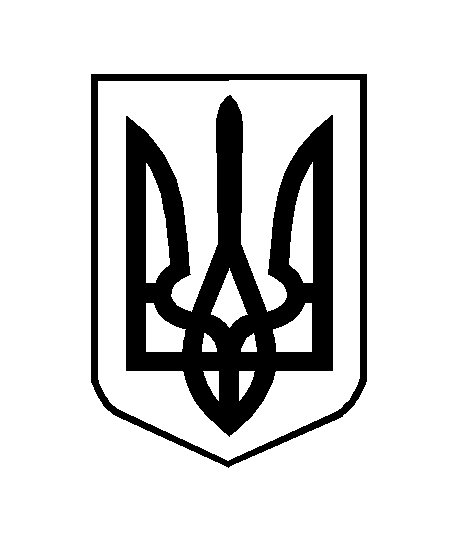 